Social-Emotional Unit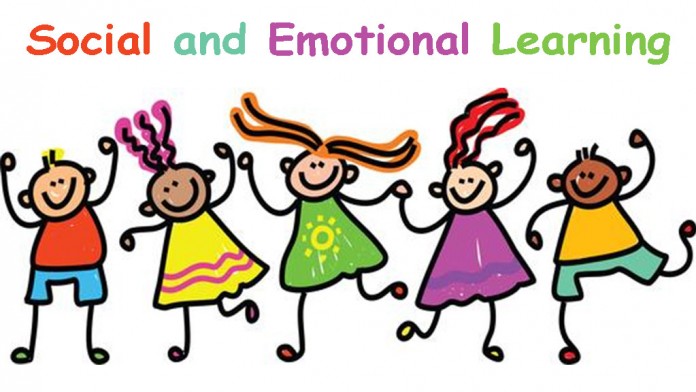 Unit 1: Affective DevelopmentSocial-Emotional Self-UnderstandingGoal SettingResearch Units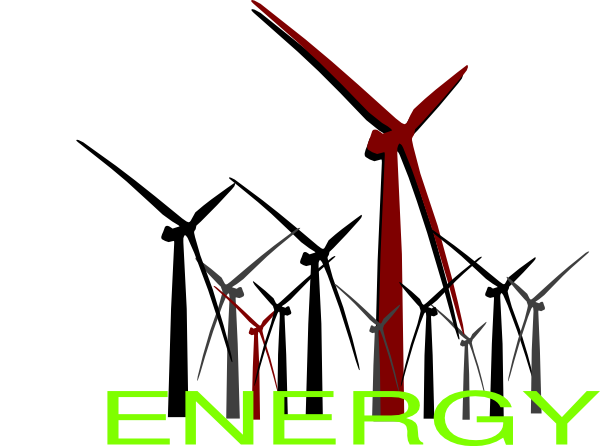 Unit 2: Energy	Unit 3: Colorado HistoryUnit 4: Waves / Governing Colorado (choice) EAGLE Expo UnitUnit 5: Personal Interest Research Project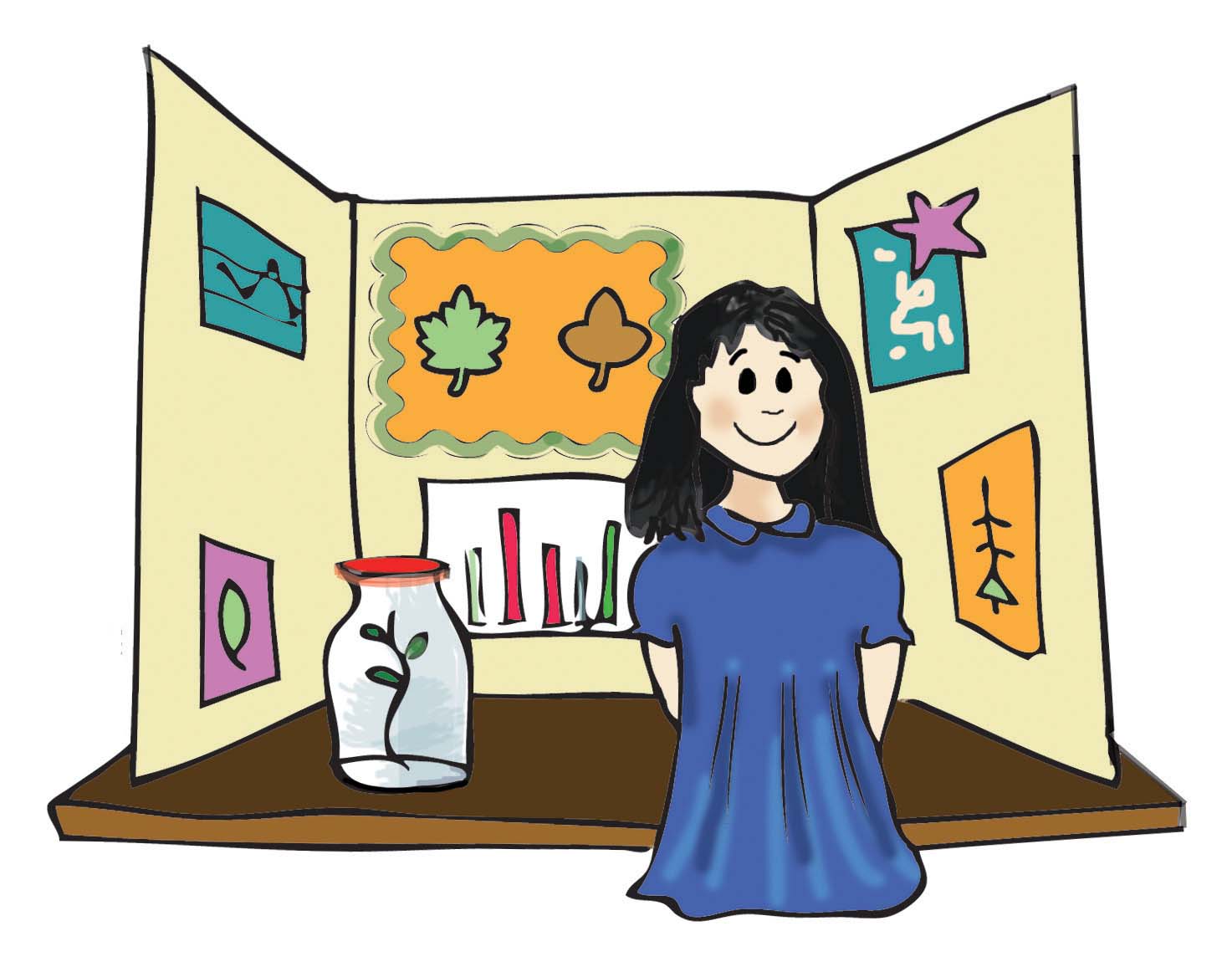 